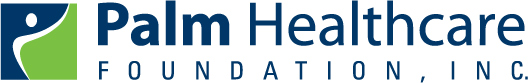 For Immediate ReleaseMedia Contact:Lilly LeasBeth Beattie Branding, PR & EventsLilly@BethBeattie.com561-310-4976Palm Healthcare Foundation Hosts Annual Palm Beach County Diabetes Week November 9th – 18thNovember is American Diabetes Month; November 14th is World’s Diabetes DayNovember 8, 2013 - West Palm Beach, FL Palm Healthcare Foundation will join the Diabetes Coalition of Palm Beach County, WPBF Television, Clear Channel Radio and 211 in support of a countywide diabetes and wellness week from November 9th – November 18th. Diabetes has reached epidemic levels in Palm Beach County and during this year’s Annual Diabetes Week, community health organizations and participants will collaborate to provide awareness and access to diabetes testing and resources. More than 120,000 Palm Beach County residents have diabetes and more than half are unaware they have the disease.  The goal of Diabetes Week is to inform people about their risk and link high-risk individuals with available and affordable healthcare. Last year more than 1,000 individuals were screened for diabetes. A few individuals were found to be in diabetes crisis and were immediately transported to local hospitals. For them, the event was lifesaving.  There will be events held throughout the week, with the feature event on Friday, November 15, from 5:30 p.m. – 7:00 p.m. at Downtown at the Gardens. Hundreds of people will gather to participate in free risk tests, diabetes screenings, healthy cooking demonstrations and health information offered by trained healthcare professionals. Local television and radio personalities will be participating. All activities are free and open to the public. A full listing of all Palm Beach County Diabetes Week activities is available from 211 either online at www.211palmbeach.org or by dialing 211.About Palm Healthcare Foundation, Inc. Founded in 2001, Palm Healthcare Foundation, Inc. is known for solving critical healthcare issues through creative community-wide collaboration. The foundation’s “Healthier Together” initiative strives to improve the quality of life in targeted neighborhoods. The foundation is committed to finding ways for inspired giving and thoughtful funding to generate lasting change. It has invested more than $50 million to support 130 organizations. For more information about Palm Healthcare Foundation, Inc., please visit www.palmhealthcare.org or call (561) 833-6333.